Publicado en  el 25/02/2016 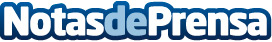 Los estados miembros de la Unión Europea avanzan en su digitalizaciónLa Comisión Europea ha publicado los resultados de la edición de este año sobre el Índice de la Economía y la Sociedad Digitales, en las que se ponen de manifiesto los progresos en las competencias digitales de los países miembros. A pesar de eso, los resultados también remarcan la necesidad de agilizar el proceso con medidas que logren eliminar los obstáculos que impiden que se puedan aprovechar de las oportunidades digitalesDatos de contacto:Nota de prensa publicada en: https://www.notasdeprensa.es/los-estados-miembros-de-la-union-europea Categorias: Internacional Telecomunicaciones E-Commerce Digital http://www.notasdeprensa.es